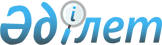 Республикалық меншіктің кейбір мәселелері туралыҚазақстан Республикасы Үкіметінің 2019 жылғы 31 қазандағы № 810 қаулысы.
      "Мемлекеттік мүлік туралы" 2011 жылғы 1 наурыздағы Қазақстан Республикасының Заңы 114-бабының 1-тармағына және "Ұлттық әл-ауқат қоры туралы" 2012 жылғы 1 ақпандағы Қазақстан Республикасы Заңының 23-бабына сәйкес Қазақстан Республикасының Үкіметі ҚАУЛЫ ЕТЕДІ:
      1. Осы қаулыға қосымшаға сәйкес "Қазакстан Республикасының Энергетика министрлігі" мемлекеттік мекемесіне бекітіп берілген республикалык мүлік Қазақстан Республикасының заңнамасында белгіленген тәртіппен "Самұрық-Қазына" ұлттық әл-аукат қоры" акционерлік қоғамының акцияларын төлеуге берілсін.
      2. Қазақстан Республикасы Қаржы министрлігінің Мемлекеттік мүлік және жекешелендіру комитеті Қазакстан Республикасының Энергетика министрлігімен және "Самұрық-Қазына" ұлттық әл-аукат қоры" акционерлік қоғамымен (келісу бойынша) бірлесіп осы қаулының 1-тармағынан туындайтын шараларды қабылдасын.
      3. Осы қаулы қол қойылған күнінен бастап қолданыска енгізіледі. "Самұрық-Қазына" ұлттық әл-ауқат коры" акционерлік қоғамының акцияларын төлеуге берілетін республикалық мүліктің тізбесі
					© 2012. Қазақстан Республикасы Әділет министрлігінің «Қазақстан Республикасының Заңнама және құқықтық ақпарат институты» ШЖҚ РМК
				
      Қазақстан Республикасының
Премьер-Министрі

А. Мамин
Қазақстан Республикасы
Үкіметінің
2019 жылғы 31 қазандағы
№ 810 қаулысына
қосымша
Р/с

№
Мүліктің

атауы
Өлшем

бірлігі
Саны
Түгендеу

нөмірі
Орналасқан жері
1
2
3
4
5
6
1
Жел электрлік жабдық
дана
2
234001000004
Алматы облысы, Еңбекшіқазақ ауданы
2
Күн энергетикалық жабдық
дана
3608
234001000005
Алматы қаласы, Медеу ауданы, Алатау кенті